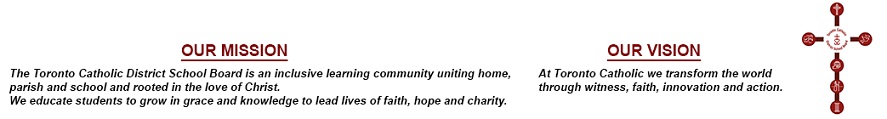 MINUTES OF THE SPECIAL TELECONFERENCE MEETING OF THETORONTO CATHOLIC DISTRICT SCHOOL BOARDPUBLIC SESSIONPRESENT: Trustees:                         M. Del Grande, Acting Chair – In Person                                         N. Crawford  - In PersonF. D’Amico M. de Domenico – In PersonN. Di PasqualeA. Kennedy I. Li Preti – In PersonT. Lubinski J. Martino 	M. Rizzo 	G. Tanuan – In PersonStaff:	R. McGuckin 	L. Noronha		P. Matthews – In PersonP. De Cock M. Loberto S. Vlahos S. Harris, Recording SecretaryS. Tomaz, Assistant Recording Secretary4.	Roll Call and ApologiesTrustee Di Giorgio as well as Student Trustees Dallin and Ndongmi were absent. 5.	Approval of the AgendaMOVED by Trustee Crawford, seconded by Trustee de Domenico, that the Agenda be approved. Results of the Vote taken, as follows:In Favour				Opposed	Trustees Crawford    D’Amico    de Domenico		    Del Grande    Di Pasquale    Kennedy        Li Preti    Lubinski    Rizzo    Martino    TanuanThe Motion was declared										CARRIED8.	Declarations of InterestThere were none. 15.	Reports of Officials for the Information of the Board of TrusteesMOVED by Trustee de Domenico, seconded by Trustee Crawford, that Item 15a) be adopted as follows: 15a)	Revised Distance Eligibility for Student Transportation received. MOVED in AMENDMENT by Trustee de Domenico, seconded by Trustee Martino, that the Toronto Catholic District School Board (TCDSB) provide a one-year transition period whereby, notwithstanding the transportation policy change approved to be implemented in September 2019, the transportation distance eligibility criteria remain as 1.5 km for the 2019-20 school year and that any associated averages be funded by the Operating Contingency at year-end.Trustee Tanuan disconnected via Teleconference and joined the table at 12:16 pm. MOVED in AMENDMENT by Trustee Crawford, seconded by Trustee Rizzo:1. 	That the one-year transition period include development and implementation of programs to provide alternatives to busing in affected school communities such as students walking or cycling supervised by parents or grandparents or caregivers; 2. 	That reports on progress of these school community initiatives come to Board in January 2020;3. 	That the one-year transition period also include a review of transportation by age specific groupings to work towards alignment with the coterminous Toronto District School Board (TDSB) policy and procedures; and4. 	That the one-year transition period and beyond include a communication strategy to increase an awareness shift from an expectation of entitlement to responsibility, that is, transportation of students to school is the responsibility of parents/guardians, the benefits of walking/cycling to school, and that the TCDSB can assist with busing only  as funding permits.	Trustee Kennedy disconnected via Teleconference at 12:24 pm.	Trustee Del Grande relinquished the Chair to Trustee Li Preti.	Trustee Tanuan requested that the Question be split.Results of the Vote taken on Part 1 of the Amendment, as follows:In Favour				Opposed	Trustees Crawford			D’Amico     Di Pasquale	          de Domenico		    Li Preti			Del Grande    Martino			Lubinski    Rizzo			TanuanPart 1 of the Amendment was declared									LOST ON A TIEN.B. There were no votes taken on Part 2 of the Amendment given that Part 1 had failed.Results of the Vote taken on Part 3 of the Amendment, as follows:In Favour				Opposed	Trustees Crawford			D’Amico     Rizzo		          de Domenico		    				Del Grande    				Di Pasquale	Li PretiLubinski				MartinoTanuanPart 3 of the Amendment was declared									FAILEDResults of the Vote taken on Part 4 of the Amendment, as follows:In Favour				Opposed	Trustees Crawford			D’Amico     Di Pasquale	          de Domenico		    Li Preti			Del Grande    Martino			Lubinski    Rizzo    TanuanPart 4 of the Amendment was declared									CARRIEDMOVED in AMENDMENT to the AMENDMENT by Trustee Rizzo, seconded by Trustee Del Grande:That walkways and parks be excluded as shortest walking routes;That arterial/collector and other higher risk  roads be excluded and that higher incidents of traffic incidents be considered in exclusions;That staff identify new before and after school programs and/or enriched programs and that they be promoted as alternatives to providing transportation;That vision zero be included; and That prior to communication to parents, Trustees will be provided a copy of the communication for editing.With the consent of the Committee, Trustee Rizzo withdrew Part 4 of the AMENDMENT to the AMENDMENT.Trustee de Domenico requested that the Question be split.Results of the Vote taken on Part 1 of the Amendment to the Amendment, as follows:In Favour				Opposed	Trustees D’Amico			Crawford    de Domenico		Di Pasquale		    Del Grande		Li Preti    Rizzo			Lubinski    Tanuan			MartinoPart 1 of the Amendment to the Amendment was declared								LOST ON A TIEResults of the Vote taken on Part 2 of the Amendment to the Amendment, as follows:In Favour				Opposed	Trustees Crawford			Di Pasquale    D’Amico			Tanuan    de Domenico				    Del Grande		    Li Preti    Lubinski     Martino    Rizzo			Part 2 of the Amendment to the Amendment was declared									CARRIEDResults of the Vote taken on Part 3 of the Amendment to the Amendment, as follows:In Favour				Opposed	Trustees Crawford			de Domenico    D’Amico			Del Grande    Di Pasquale		Lubinski		    Li Preti    Rizzo    Martino    TanuanPart 3 of the Amendment to the Amendment was declared										CARRIEDResults of the Vote taken on Part 5 of the Amendment to the Amendment, as follows:In Favour				Opposed	Trustees Crawford    D’Amico    de Domenico		    Del Grande    Di Pasquale    Kennedy        Li Preti    Lubinski    Rizzo    Martino    TanuanPart 5 of the Amendment to the Amendment was declared										CARRIEDMOVED in AMENDMENT by Trustee Del Grande, seconded by Trustee Crawford, that Trustees who wish to be given access to the final consortium program be given the measuring travel distance, if requested and if possible.Trustee Di Pasquale disconnected via Teleconference at 1:30 pm.Results of the Vote taken on the Amendment, as follows:In Favour				Opposed	Trustees Crawford			de Domenico    D’Amico			Li Preti    Del Grande		Tanuan    Lubinski    Rizzo    MartinoThe Amendment was declared										CARRIEDResults of the Vote taken on the Amendment (Trustee de Domenico’s), as follows:In Favour				Opposed	Trustees Crawford			    D’Amico			   de Domenico   Del Grande		   Li Preti   Lubinski   Rizzo   Martino   Tanuan The Amendment was declared										CARRIEDResults of the Vote taken on the Motion, as amended, as follows:In Favour				Opposed	Trustees Crawford			    D’Amico			   de Domenico   Del Grande		   Li Preti   Lubinski   Rizzo   Martino   Tanuan The Motion, as amended, was declared										CARRIED22.	AdjournmentMOVED by Trustee Del Grande, seconded by Trustee Tanuan, that the meeting be adjourned.Results of the Vote taken, as follows:In Favour			OpposedTrustees Crawford			    D’Amico			   de Domenico   Del Grande		   Li Preti   Lubinski   Rizzo      Martino   Tanuan The Motion was declared										CARRIEDHELD THURSDAY, JULY 4, 2019____________________________________________________________SECRETARYCHAIR